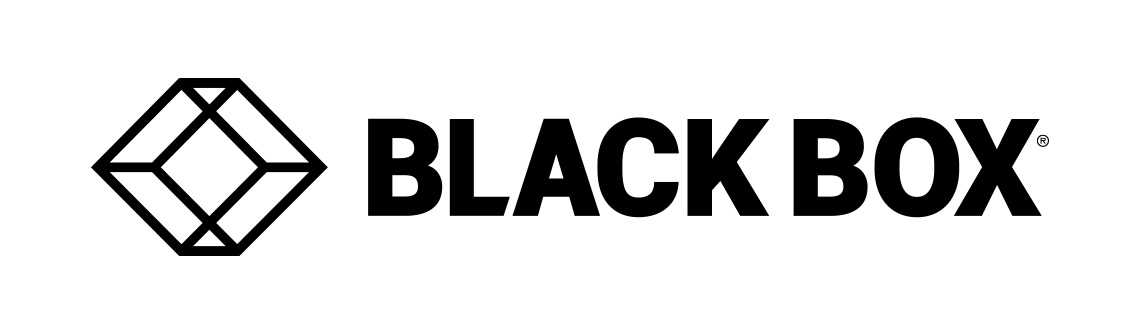 Firmware Revision InformationProduct Code(s): BXAMGRProduct Name(s): Boxilla™ Enterprise-Level KVM and AV/IT Manager 2.0 ReleaseDate Modified: June 28th 2018This Document outlines:Updates and Fixes on the ReleaseBoxilla System Firmware Version and Compatibility Firmware Installation InvisaPC appliancesDKM FirmwareAdditional NotesFor further information please review the Boxilla ManualUpdates and Fixes on this ReleaseBoxilla 2.0 comes up with the following new features:Emerald integration                    Boxilla supports management of Emerald product Family. This allows administration of user rights, configuration, reporting and upgrades                     of all Emerald hardware.Improved system configuration The 2.0 upgrade includes an upgrade to the User Interface, Boxilla users can now configure multiple InvisaPC or Emerald Devices with one click.Boxilla Backup                     Boxilla 2.0 adds the ability to save the configuration file and store the database; this file can be used to restore the Boxilla Database                      to a new Boxilla unit.Force Connections                    Boxilla 2.0 will allow the Boxilla users to force any InvisaPC or Emerald Receiver to connect to any InvisaPC or Emerald user station.Improved system security                    Following the upgrade to Boxilla 2.0, all communications between Boxilla and InvisaPC and Emerald appliances are secure using SSL                     technology.BOXILLA System Firmware Version and Compatibility for Version 2.0Version 2.0 of BOXILLA firmware has been validated in systems with the following versions of InvisaPC firmware: All versions of InvisaPC appliances must be upgraded to 4.3.1 as soon as Boxilla is upgraded.Go to the user manual for instructions on the upgrade. Boxilla Manual- DTX1002-R 	V4.3.1_r5395- DTX1002-T	V4.3.1_r5395- DTX1000-R	V4.3.1_r5395- DTX1000-T	V4.3.1_r5395- DTX1000SA-R	V4.3.1_r5395- DTX1000SA-T	V4.3.1_r5395Version 2.0 of BOXILLA firmware has been validated in systems with the following versions of Emerald firmware: Go to the user manual from instructions on the upgrade. Boxilla ManualEMD4000R	V1.0.0_r2532EMD4000T	V1.0.0_r2532Firmware Upgrade ( for 1.1/1.0.1 / 1.0.0 versions of Boxilla)Pre-requisite: Ensure you have access to the Boxilla unit, as you may need to power cycle it following the upgradePlease Note: All InvisaPC appliances should be upgraded to 4.3.1, only after Boxilla unit upgrade to 2.0. Please go to www.Blackbox.com for upgrade files and contact your local Black Box Technical support. Contact details are available www.blackbox.com/en-us/support/black-box-products for USA and Canada, for the rest of the world https://www.blackbox.co.uk/gb-gb/page/20667/Support/Tech-Support-Centre/Contact-Us1. Download the Boxilla image “bxa_2.0.0.3196.bbx” to a PC where you can access the web interface of the BOXILLA.2. Log on to the Boxilla server via its web interface.3. On the web interface go to System, administration page and select Upgrade.4. Upload the image.5. The image will be listed in the upgrade table.6. Click the options button for the image and select activate.7. A message will appear indicating that the upgrade is in progress.8. You should be automatically returned to the dashboard once the upgrade has completed.9. If you receive an error message or system does not respond within 5 minutes, power cycle, the Boxilla unit and the upgrade will be complete.10. All InvisaPC appliances should upgraded to 4.3.1 once Boxilla unit upgrade is complete.InvisaPC appliancesThis Boxilla version is intended to be paired up with 4.3.1_r5395 appliance load.Regarding DTX1000-R, DTX1000-T, DTX1002-R, DTX1002-T, DTX1032-R: Once upgraded to version 4.2.0, it will not be possible to downgrade to an older release prior to 3.4.1. Regarding DTX1000SA-R, DTX1000SA-T, DTX1000SM-R, DTX1000SM-T:All versions of Invisa PC appliances should be upgraded to 4.3.1 as soon as Boxilla is upgraded.Older models of the DTX1000-R and DTX1000-T are not supported by version 4.2.0.Older models can be determined by the Manufacturing Part Number (MPN) on the label at the base of the unit or on the OSD information tab.Emerald appliancesThis Boxilla version is intended to be paired up with 1.0.0_r2532 Emerald load or higher.DKM FirmwareIt is recommended to use the following DKM firmware when interoperating with Boxilla and Invisa PC.DKM Matrix SwitchCPU = F03.04, I08 = F03.04, OSP =F03.13CPU (Transmitter) EXT = B02.47, HID = B04.01, MSD = B02.38Con (Receiver)EXT = B03.09, HID = B04.01, MSD = B02.28• NTFS formatted drives are currently unsupported. • Using an invalid IP address with the Transmitter information feature on the Receiver can sometimes cause the OSD to reload. • System tray audio mute for Windows 7 and 8 not functioning when connected via Transmitter when using “Enable Audio” connection option (no issue if using USB Re-direction). • USB headset must be present before a connection using local audio is launched. • If the receiver network settings are set statically when creating a connection broker connection, use the broker IP instead of the hostname. (DTX1000-R, DTX1002-R, DTX1000SA-R and DTX1000M-R). • If the receiver network settings are set statically when creating a Web Access Server connection, use the Web Access Servers IP address and connection broker IP address rather than using their hostnames. (DTX1000-R, DTX1002-R, DTX1000SA-R and DTX1000M-R). • Static IP addressing must be implemented on Receivers and Transmitters to allow them to be managed. • The Manager must be assigned a static IP address.                                    DTX1000-T                                    DTX1000-T  DTX1000-R  DTX1000-R New Model 300-015-xxx 300-015-xxx 300-013-xxx Old Model 300-011-xxx 300-011-xxx 300-010-xxx 